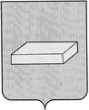 ОТДЕЛ ОБРАЗОВАНИЯАдминистрации городского округа Шуя ____________________________________________________________________________________________________________________155900, Ивановская область, Шуя, Милиционный пер., д.4. Тел.Факс: (49351) 4-26-24, E-mail: obr_shuya@mail.ruПРИКАЗ                   .02.2022 г.		                                   	№ О проведении городского конкурса декоративно-прикладного творчества «Юный умелец» 	Конкурс проводится в соответствии с Постановлением Администрации городского округа Шуя «О проведении в городском округе Шуя Года культурного наследия народов России» от 25.01.2022г. № 80, планом мероприятий Года культурного наследия народов России, в рамках ремесленного фестиваля «Шуйский студенец» приказываю:	1.  Утвердить Положение о проведении городского конкурса декоративно-прикладного творчества «Юный умелец».	2. МБУ ДО «Центр детского творчества» организовать  и провести городской конкурс декоративно-прикладного творчества «Юный умелец» в заочном формате  с 07.02 – 25.02.2022 г.3. Руководителям образовательных учреждений организовать  участие  в городском декоративно-прикладного творчества «Юный умелец».	4. Контроль за исполнением приказа возложить на ведущего специалиста отдела образования И.В. Мамаеву.Начальник отдела образования Администрации городского округа Шуя  		                         И.Н. ЖоховПриложение к приказу отдела образования Администрации г.о.Шуяот                            №   ПОЛОЖЕНИЕо проведении городского конкурса декоративно-прикладного творчества «Юный умелец» I. Общие положения1.1. Настоящее положение определяет порядок и регламент  проведения  городского конкурса декоративно-прикладного творчества «Юный умелец» (далее – Конкурс).1.2. Конкурс организуется в рамках фестиваля зимних забав и ремесел «Шуйский студенец» отделом образования Администрации городского округа Шуя и Муниципальным бюджетным учреждением дополнительного образования «Центр детского творчества», проводится среди обучающихся и воспитанников образовательных учреждений г.о. Шуя.  II. Цель и задачи 2.1. Цель: поощрение и популяризация лучших достижений детского прикладного искусства в области традиционной народной культуры;  сохранение преемственности культурных традиций в сфере декоративно-прикладного творчества.2.2. Задачи:-  поддержание устойчивого интереса у подрастающего поколения к декоративно-прикладному творчеству, ремеслам, развитие творческих способностей, креативности; - приобщение подрастающего поколения к истокам традиционной народной культуры; - воспитание у молодого поколения чувства любви к родному краю, гордости за свою страну, уважения к истории Отечества, формирование чувства гражданственности и патриотизма, уважения к героическому прошлому страны; - выявление, поддержка и поощрение юных талантов, предоставление им возможности реализации своего творческого потенциала; - популяризация традиционных и современных направлений декоративно-прикладного творчества через публикации лучших работ, информирования в средствах массовой информации. 2.3. Предметом Конкурса являются детские творческие изделия (работы) выполненные в традиционных и современных направлениях декоративно-прикладного творчества, в тематике которых заложен образ зимней Шуи.III. Сроки и место проведения 3.1.  Конкурс проводится в заочном формате с 7 февраля по 25 февраля 2022 года.
Работы по всем номинациям принимаются через оформление единой заявки руководителя образовательного учреждения. Заявку (Приложение 2) с фотографией (для объемных работ фото с разных сторон) работы в формате JPEG,  JPG, JPE необходимо отправить на электронную почту mby.do.cdt@yandex.ru с пометкой «Юный умелец» методисту МБУ ДО «Центр детского  творчества» Вожеватовой Т.А., телефон  4-15-96.IV. Участники и Организаторы Фестиваля4.1. В Конкурсе могут принимать участие обучающиеся и воспитанники образовательных учреждений г.о. Шуя.4.2. Организацию и проведение Конкурса осуществляет организационный комитет.4.3. Конкурс проводится в следующих возрастных категориях:
1) Дошкольный возраст. 
2) Учащиеся 1-4 классов. 
3) Учащиеся 5-8 классов.
4) Учащиеся 9-11 классов.V. Содержание конкурса5.1. Конкурс проводится в номинациях:1) Изделия из дерева (любые техники исполнения). 2) Роспись по ткани и стеклу. 3) Гобеленоплетение, вязание (любые техники). 4) Вышивка (любые техники).5) Куклы (любые техники).6) Изделия из бисера.7) Изделия, выполненные в современных техниках (пластилинография, скрапбукинг, кинусайга, фоамиран и т.д.)VI. Прием и оценка работ5.1. Работы конкурсантов должны отражать тематику фестиваля «Шуйский студенец», представлять один из видов ремесел, а также посвящен русской зиме и городу Шуя.  5.2. Конкурсные работы оценивает жюри, которое формирует организатор Конкурса из компетентных лиц (Приложение 1).5.3. Критерии оценки:1) Техническая реализация (уровень мастерства, владение выбранной техникой, уровень техники исполнения, качество изготовления, сложность изготовления, объём работы).2) Техническая эстетика, дизайн (эстетический вид изделия (оформление изделия, художественная выразительность, единство стилевого, художественного и образного решения изделия).3) Творческий подход к выполнению работы (оригинальность замысла, его художественное воплощение, использование народных традиций, приемов, композиционное решение работы, новаторство, авторская уникальность).VII. Наградные документы7.1. Победители награждаются Дипломами. Все остальные участники награждаются сертификатами участника.Приложение 1
о проведении городского конкурса 
декоративно-прикладного творчества «Юный умелец»Состав жюригородского конкурса декоративно-прикладного творчества «Юный умелец»Мамаева Ирина Владимировна - ведущий специалист Отдела образования Администрации г.о. Шуя;Комова Ольга Викторовна – кандидат педагогических наук, художник-стилист, директор МБУ ДО «Центр детского творчества»;Рябова Ольга Николаевна - кандидат педагогических наук, доцент, заведующий кафедрой технологии, экономики и сервиса Шуйского филиала ИвГУ;Поварехина Светлана Владимировна  – МАУК «ЦБС» библиотека филиал №1;Вожеватова Татьяна Александровна – методист МБУ ДО «Центр детского творчества».Приложение 2
о проведении городского конкурса 
декоративно-прикладного творчества «Юный умелец»Заявка
на участие в городском конкурсе декоративно-прикладного творчества «Юный умелец»
___________________________________________________________
(наименование образовательной организации)
«____» ____________ 2022г.                                     Подпись ____________________________№ п/пНоминацияФИО участникаВозраст участникаНазвание работыФИО руководителя, подготовившего участникаКонтакты (ФИО, телефон, e-mail)1.2.